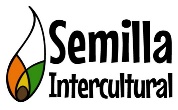 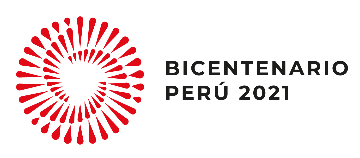 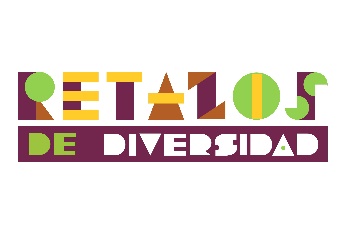 Programa de formación en paper stop-motion de la diversidad de jóvenes peruanos               por la ciudadanía interculturalPaso 1:1.1. Considerando la ficha que has rellenado, escribe un texto de, máximo, 10 líneas (Este texto será la voz en off que acompañará a tu animación): __________________________________________________________________________________________________________________________________________________________________________________________________________________________________________________________________________________________________________________________________________________________________________________________________________________________________________________________________________________________________________________________________________________________________________________________________________________________________________________________________________________________________________________________________________________________________________________________________________________________________________________________________________________________________________________________1.2. Utilizando el párrafo que hemos realizado, debemos identificar los objetos que aparecerán en nuestra animación. Cada participante deberá hacer una lista de dichos objetos. Luego de ello deberás decidir si los dibujarás o imprimirás para recortarlos:__________________________________________________________________________________________________________________________________________________________________________________________________________________________________________________________________________________________________________________________________________________________________________________________________________________________________________________________________________________________________________________________________________________________________________________________________________________________________________________________________________________________________________________________________________________________________________________________________________________________________________________________________________________________________________________________Paso 2:2.1. Realizamos un cuadro donde detallemos cada toma de nuestra animación:Ejemplo:2.2. Haz una lista de los escenarios que aparecerán en tu animación y completa el siguiente cuadro:Ejemplo: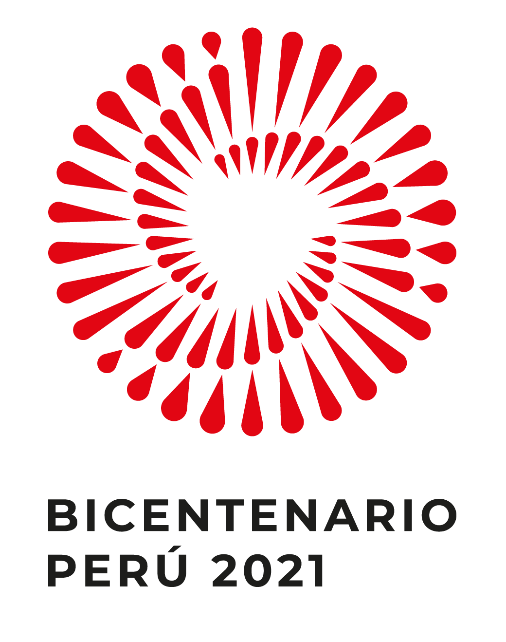 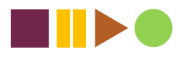 N°PLANOOBJETOSANIMACIÓNSONIDODURACIÓN01Plano panorámico*Marioneta*PelotaPersonaje 1 patea la pelotaVoz en off: “José estaba jugando fútbol minutos antes de…”4 segundos / 48 fotosN°PLANOOBJETOSANIMACIÓNSONIDODURACIÓNN°ESCENARIOUTILERÍAPERSONAJES01Patio de la casa*Maceta con plantas*PelotaPersonajeN°ESCENARIOUTILERÍAPERSONAJES